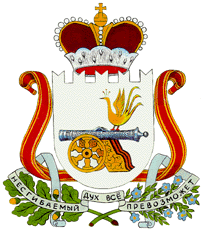 КРАСНИНСКАЯ РАЙОННАЯ ДУМА РЕШЕНИЕот 29 марта 2021 года                                                                         № 09 О газификации населенных пунктовмуниципального образования «Краснинский район» Смоленской области в 2021 году         Заслушав и обсудив информацию отдела по ЖКХ и строительству Администрации муниципального образования «Краснинский район» Смоленской области о газификации населенных пунктов муниципального образования в 2021 году, на основании решения постоянной комиссии по строительству, ЖКХ и транспорту, Краснинская районная ДумаРЕШИЛА:Информацию о газификации населенных пунктов муниципального образования «Краснинский район» Смоленской области в 2021 году (прилагается) принять к сведению.Председатель Краснинской районной Думы            				И.В. Тимошенков                      Приложение к решению            Краснинской районной Думы                              от 29.03.2021 № 09Информация о плане газификации населенных пунктов Краснинского района Смоленской области на 2021 годВ 2020 году в адрес Департамента Смоленской  области по строительству и жилищно-коммунальному хозяйству  поданы заявки на участие в 2021 году в отборе муниципальных образований Смоленской области в рамках реализации Программы газификации Смоленской области, финансируемой за счет специальной надбавки к тарифам на транспортировку газа газораспределительными организациями (далее по тексту Программа): 1. Заявки на выполнение строительно-монтажных работ на объектах газификации:- газопровод высокого давления от д.Дуровичи до д.Зверовичи (протяженность ., общая сметная стоимость в ценах IV квартала 2019г. - 11 930,18 тыс.руб.);- межпоселковый газопровод высокого (среднего) давления от д.Мерлино до д.Крюково Краснинского района Смоленской области (протяженность ., общая сметная стоимость в ценах IV квартала 2019г. - 17 095,92 тыс.руб.);- газопровод низкого давления д.Крюково Краснинского района Смоленской области (протяженность ., сметная документация находится на экспертизе);- газопровод среднего и низкого давления для газоснабжения жилого дома №47 по ул.Советская в д.Гусино Краснинского района Смоленской области (протяженность ., общая сметная стоимость в ценах I кв.2017г. - 456,03 тыс.руб.);	- газопровод низкого давления для газоснабжения жилых домов по ул.Красноармейская в д.Гусино Краснинского района Смоленской области (протяженность ., общая сметная стоимость в ценах I кв.2017г. - 792,07 тыс.руб.);	- распределительный газопровод низкого давления для газоснабжения жилых домов по ул.Северная в д.Гусино Краснинского района Смоленской области (протяженность ., общая сметная стоимость в ценах I кв.2015г. - 675,08 тыс.руб.);2. Заявки на разработку проектно-сметной документации на строительство объектов газификации: - межпоселковый газопровод высокого (среднего) давления от д.Викторово до д.Николаевка (протяженность .);- межпоселковый газопровод высокого (среднего) давления д.Двуполяны – д.Гребени – д.Марково (протяженность .);- межпоселковый газопровод высокого (среднего) давления д.Двуполяны – д.Литивля (протяженность .).Однако вышеуказанные объекты не были включены в программу на 2021 год, следовательно газификация населенных пунктов Краснинского района Смоленской области в текущем году не запланирована.Администрацией муниципального образования «Краснинский район» Смоленской области повторно поданы заявки на вышеуказанные объекты и дополнительно на  газификацию жилой зоны д. Буда (протяженность ., общая сметная стоимость в ценах II кв.2020г. - 3061,71 тыс.руб.).В 2020 году построен газопровод низкого давления по д.Двуполяны, д.Глубокое. В 2021 году запланирован пуск газа. На сегодняшний день изготавливается документация на внутреннее газоснабжение 37 жилых домов.